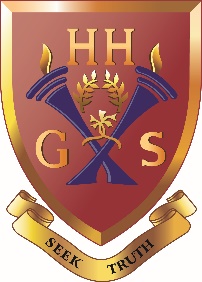 November 2020Dear Parent/CarerI would like to inform you that I have set up a revision session for all Year 11 pupils taking GCSE History.  I would strongly advise that pupils attend.Sessions will commence on:Friday 25th November from 3.30 – 4.15pmPupils will need to bring their Weimar and Nazi Germany textbook and revision guides. These revision sessions are very important to the pupils and I look forward to seeing them.Thank you for your support.Yours faithfully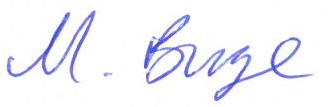 Mrs M BurgeTeacher of HistoryS16